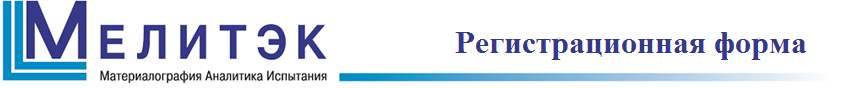 27 ноября 2019 г.                                                                                              г. МОСКВА27 ноября 2019 г.                                                                                              г. МОСКВА«СОВРЕМЕННЫЕ СКАНИРУЮЩИЕ, ДВУХЛУЧЕВЫЕ И ПРОСВЕЧИВАЮЩИЕ ЭЛЕКТРОННЫЕ МИКРОСКОПЫ КОМПАНИИ «THERMO SCIENTIFIC»«СОВРЕМЕННЫЕ СКАНИРУЮЩИЕ, ДВУХЛУЧЕВЫЕ И ПРОСВЕЧИВАЮЩИЕ ЭЛЕКТРОННЫЕ МИКРОСКОПЫ КОМПАНИИ «THERMO SCIENTIFIC»Контактные данные*ПредприятиеДолжность, степеньФамилияИмяОтчествоПочтовый адрес (полный)Контактные телефоныЭлектронная почтаБудут ли привезены на семинар образцы для исследования? да  нетИсследование образцов возможно только на Phenom ProX.Максимальное количество образцов от 1 предприятия – 1 шт.Требования к образцам. Размеры образца без заливки в смолу: диаметр 25 мм, высота до 30 мм.Размер образца, залитого в смолу: диаметр до 30 мм, высота до 30 мм. Краткое описание образцов (информация о материале – состав и проводимость; форме и размерах образцов):Просим направить регистрационную форму до 21 ноября 2019 г. по:факсу: +7 (495) 781-07-85, e-mail: marketing@melytec.ru                                    Контактно лицо: Молчанова Дарья, тел. +7 (495) 781-07-85 Участие в семинаре бесплатное. Регистрация каждого участника обязательна.Количество участников ограничено – 1 участник от предприятия (или подразделения).*Отправляя заполненную регистрационную форму,вы даете свое согласие на обработку персональных данных.